Приложение к протоколу № _____________  Дата: «_______» ____________________20____г.Команда   ___________________________________________ г.__________________________Представитель команды: _________________________/______________				 (ФИО)		(подпись)	Врач команды: ___________________  /_______________                                                            (ФИО)		(подпись)Судья: __________________________ /_______________                                                            (ФИО)		 (подпись)Форма № 9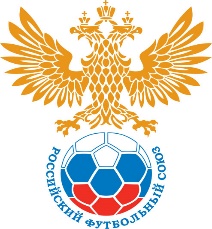 РОССИЙСКИЙ ФУТБОЛЬНЫЙ СОЮЗФУТБОЛЬНАЯ НАЦИОНАЛЬНАЯ ЛИГА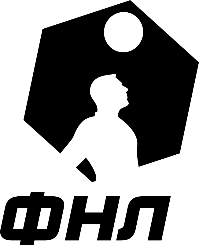 Молодой футболист/футболист второй команды/доморощенныйМФ/К-2/ДМолодой футболист/футболист второй команды/доморощенныйМФ/К-2/Д   Цвет футболок :                                                            Цвет гетр:    Цвет футболок :                                                            Цвет гетр: Молодой футболист/футболист второй команды/доморощенныйМФ/К-2/ДМолодой футболист/футболист второй команды/доморощенныйМФ/К-2/Д   №Фамилия, Имя (псевдоним) Заполняется печатными буквамиЗапасные игроки	*               *              *Запасные игроки	*               *              *Запасные игроки	*               *              *Запасные игроки	*               *              *Тренерский состав и персоналК-2№ п/пФ. И. О.Должность1234567ЗаменаЗаменаВместо №Вышел №Минута12345